НАКАЗ04.01.2022									                     № 06Про організацію роботи зі зверненнями
громадян в закладі освіти в 2022 році
	Відповідно до Закону України «Про звернення громадян», Інструкції
з діловодства за зверненнями громадян в органах державної влади і місцевого
самоврядування, об׳єднаннях громадян, на підприємствах, в установах,
організаціях незалежно від форм власності, в засобах масової інформації,
затвердженої постановою Кабінету Міністрів України від 14.04.1997 №348, наказу Управління освіти адміністрації Основ’янського району Харківської міської ради від 04.01.2022 №02 "Про організацію роботи зі зверненнями
громадян в Управлінні освіти та закладах освіти району у 2022 році"
НАКАЗУЮ:
1. Савченко С.А., Дядик А.С., заступникам директора з навчально-виховної роботи:
1.1. Налагодити постійний дієвий і оперативний контроль за розглядом
кожного звернення, вирішенням обґрунтованих питань, з якими звертаються
громадяни.
										Протягом року
1.2. Розглядати на нарадах при керівникові питання про стан роботи зі зверненнями громадян.
										Щоквартально
1.3. Поновити (за потребою) інформацію щодо графіків прийому 
начальника та спеціалістів Управління освіти адміністрації району, телефони
директора та спеціалістів Департаменту освіти Харківської міської ради, адреси сайтів Управління освіти та Департаменту освіти Харківської міської ради, інформацію про форум Департаменту освіти.
2. Контроль за виконанням даного наказу залишаю за собою.Директор школи                                           	   І.А. КОЛІСНИКЗ наказом ознайомлені:Савченко С.А.Дядик А.С.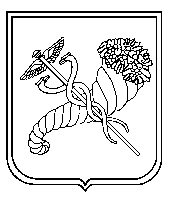 тел. (057) 725-13-62, 725-13-63  e-mail:kh.znz-120@ukr.net  Код ЄДРПОУ 24343242тел. (057) 725-13-62, 725-13-63  e-mail:kh.znz-120@ukr.net  Код ЄДРПОУ 24343242тел. (057) 725-13-62, 725-13-63  e-mail:kh.znz-120@ukr.net  Код ЄДРПОУ 24343242